CAREER NEWS                                    Friday 19 March  Dates to Diarise in Term 1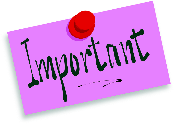  News from Deakin University 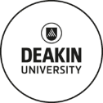 Deakin Campus Tours – April School HolidaysThere's only one way to choose a uni.  You've got to experience it for yourself and we are excited to announce that Deakin is open for campus tours. Deakin Campus Tours will allow students and their families to experience their preferred Deakin University campus through a tailored tour, during the upcoming school holidays. Guests will join a 45-minute tour with a current Deakin student and get a first-hand look at the cutting-edge facilities and have all their study questions answered. 
The school holiday program will be held at all four Deakin campuses: Burwood, Waurn Ponds, Waterfront and Warrnambool.  

The April Term 1 school holidays events for each campus are: 
Melbourne Burwood Campus
9.00am, 10.30am, 12.00pm, 1.30pm, 3.00pm, 4.30pm
Thursday 8 April 
Tuesday 13 April Geelong Waurn Ponds Campus
9.00am, 10.30am, 12.00pm, 1.30pm, 3.00pm, 4.30pm 
Friday 9 April 
Thursday 15 April Geelong Waterfront Campus 
9.00am, 10.30am, 12.00pm, 1.30pm, 3.00pm, 4.30pm
Wednesday 14 April Warrnambool Campus 
9.00am, 10.30am, 12.00pm, 1.30pm, 3.00pm, 4.30pm
Wednesday 14 April Tours will depart daily from 9.00am until 4.30pm.  The events will run in accordance with Deakin University and government guidelines. To find out more information about the Deakin Campus Tours and to register your attendance, please visit Deakin Campus Tours.    New Education and Teaching Course Finder ToolDeakin has recently introduced a new education and teaching course finder.  The purpose of this tool is to help students find the right course that suits their interests, experience, and career aspirations in the education sector. To use the education and teaching course finder, visit education course finder.  Early Leaders Program at Swinburne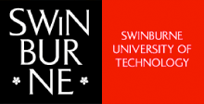 Build the confidence, skills and network you need to transition to university with ease.  The Early Leaders Program is all about preparing you for your future.The Early Leaders Program (ELP) provides secondary students with the opportunity to be recognised for extra-curricular activities, making themselves attractive candidates for future employers.  The ELP is open to all students who are undertaking Year 11 in 2021.  

Completion of the Early Leaders Program can be a great achievement to include in applications for employment and further study.  Undertaking it also provides a range of valuable benefits to students.Students can:
Develop life skillsGrow your confidenceIncrease your employabilityGain recognition for achievements from a leading universityGet out of your comfort zone and try something new
In addition to the above benefits, students who successfully complete the Early Leaders Program will be awarded credit towards the Swinburne Emerging Leaders Program, a program for enrolled Swinburne students only.Applications for 2021 are now open.  Students keen on finding out more, or applying, should visit Early Leaders Program (ELP). Studying Design Courses at RMIT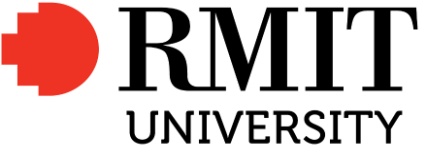 Whether you’re passionate about graphic or interior design, merchandising or animation, study at the #1 design university in Asia Pacific.RMIT offers a range of courses for students who are creative, curious, and keen on studying the creative arts.Students are encouraged to browse this link to find out about all that is on offer. Freight, Transport, and Logistics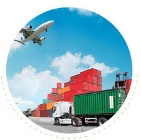 An industry that is continuing to grow is in transport and logistics.  There are many careers in this diverse industry from actually driving a truck or train, to being part of the logistics team involved in the planning and distribution of freight and people.  A particularly important part of this industry is in international freight – be it freight coming into Australia (imports) from all over the world, or cargo being sent from Australia (exports).  People involved in this do not move the freight themselves, but instead act as an agent, connecting exporters, importers, and various transportation services like shipping, air freight, road transport, and rail.An interesting website to visit is Make Your Move and students can also access videos of current students training in this industry. There are two universities in Melbourne that offer dedicated logistic courses – RMIT and Victoria University.  Students are encouraged to browse the following links providing more information about these courses:Bachelor of Business (Logistics and Supply Chain Management) at RMIT Designed to help to develop a students’ knowledge and interest in contemporary issues central to the logistics and supply chain management industry.  This unique degree prepares students for this essential industry, providing them with sought-after knowledge, and both hard and soft skills to allow them to thrive in a challenging and rewarding career. Throughout their studies, students will focus on developing end-to-end supply chain knowledge to deal with day-to-day and strategic supply chain issues. Diploma of Logistics at RMIT Designed to give students an understanding of key business areas while they develop specialist knowledge in transport and logistics planning, blockchain in supply chain management, and operations and risk management.  This combination of skills, plus opportunities to engage in practical projects and collaborate globally with students and clients, will prepare students to move straight into the workforce after graduation, or to continue on into the bachelor degree.Bachelor of Business (Supply Chain and Logistics Management) at Victoria UniversityStudents enrol into the Bachelor of Business and study the Supply Chain and Logistics Management major.  This major will enable students to pursue a business career in logistics and supply chain management, export/import operations.  This major will also give students the skills to work closely with other companies in areas like manufacturing and services.Logistics units/subjects are often offered in business degrees at universities.  Students are encouraged to browse VTAC for a comprehensive list of what is on offer across tertiary institutions in Victoria. Event Planning Courses in Victoria in 2021 
The information at Good Universities Guide - Events indicates that an event planner or event coordinator plans and organises special events, including parties, wedding receptions, product launches, banquets, sporting events, meetings, conferences, and conventions.  Successful event planners –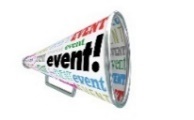 enjoy working with peoplegood organisational and time management skillshave every attention to detailgood interpersonal and supervisory skillsgood communication skillsneat personal appearancecomfortable working with computersable to negotiate, delegate and work under pressureDepending on the size of the establishment, events coordinators may work independently or as part of a team. They often work irregular hours, and on weekends and public holidays.  
There are a number of institutions in Victoria that offer courses, or majors, in event management, and some of these include – For a comprehensive list of all events courses offered by all Victorian institutions, visit VTAC    Human Resources Courses on offer in Victoria in 2021
The Good Universities Guide* states that Human Resources Officers provide administration services for the recruitment and employment of staff.  In small organisations, Human Resources Officers are usually responsible for all staffing matters.  In large organisations they may specialise in a particular area such as recruitment, wages and entitlements or staff training.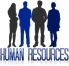  Personal requirements of a Human Resources Officer -Good planning, organisational, analytical and decision-making skillsGood oral and written communication skillsTactful and discrete when dealing with people and confidential information* Good Universities Guide - Human Resources OfficerTraining to become a Human Resources Officer can take place at TAFE or university.  Below are some of the courses offered in Victoria.  Often human resource majors are offered in business and commerce courses at TAFE and university.  For a comprehensive list of all courses offering studies in human resources, including double-degree options, visit VTAC 
 Snapshot of The Australian National University (ANU) in 2021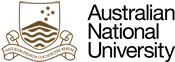 Although the main campus is based in Canberra in the ACT, ANU is Australia's only national university.  It has campuses in ACT, NSW, and the NT.Quick statistics about ANU include facts such as ANU being ranking 1st in Australia and 29th in the world in the QS World University Rankings 2021 and, ANU counting six Nobel Laureates among its staff and alumni.  It also has one of the highest average academic staff to student ratios among Australia's leading universities according to the Good Universities Guide.ANU has seven academic colleges:
      College of Arts and Social SciencesCollege of Asia and The PacificCollege of Business and EconomicsCollege of Engineering and Computer ScienceCollege of Health and MedicineCollege of LawCollege of ScienceStudents wishing to study at ANU can choose from a range of disciplines and degree structures, from single, double and research undergraduate and postgraduate programs.At ANU the Doctor of Medicine and Surgery (MChD) is a postgraduate, four-year degree - students cannot study medicine as an undergraduate at ANU.  Further information on the admissions process and how to apply is available on the ANU Medical School website.  
Students looking for an undergraduate pathway to medicine without sitting the GAMSAT, might like to consider the Bachelor of Health Science.ANU students are encouraged to enhance their learning experience and take advantage of national and international global study opportunities which can count credit towards their degree.Prospective and current ANU student have access to many scholarships to support with the cost of their studies. Prospective ANU science students are encouraged to explore ANU science places, classrooms, laboratories and more through the interactive virtual tour. ANU offers a broad range of accommodation choices for students, within a diverse and vibrant community.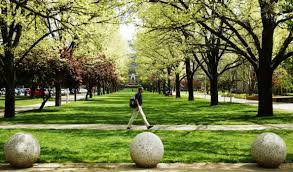 INSTITUTIONCOURSES IN 2021VCE ENTRY REQUIREMENTSBox Hill Institute Diploma of Events  n/aDeakin University Bachelor of Business Units 3 and 4: a study score of at least 25 in English (EAL) or at least 20 in English other than EAL.Holmesglen InstituteDiploma of Event ManagementYear 12La Trobe UniversityBachelor of Business Units 3 and 4: a study score of at least 25 in English (EAL) or at least 20 in English other than EAL.La Trobe UniversityBachelor of Business (Event Management)  Units 3 and 4: a study score of at least 25 in English (EAL) or at least 20 in English other than EAL.La Trobe UniversityBachelor of Business (Event Management/Marketing) Units 3 and 4: a study score of at least 25 in English (EAL) or at least 20 in English other than EAL.Melbourne PolytechnicDiploma of Event Managementn/aMelbourne PolytechnicBachelor of Hospitality Management Units 3 and 4: a study score of at least 20 in any English.Swinburne UniversityDiploma of Event Management   n/aVictoria UniversityBachelor of Business (Event Management)   Units 3 and 4: a study score of at least 25 in English (EAL) or at least 20 in English other than EAL.William Angliss InstituteDiploma of Event Management n/aWilliam Angliss InstituteAdvanced Diploma of Event Management n/aWilliam Angliss InstituteBachelor of Event Management An ATAR is used as part of selectionINSTITUTIONCOURSEMAJOR STUDIES IN 2021Deakin UniversityBachelor of Human Resource Management (Psychology)Human resource management, Psychology.Federation UniversityBachelor of Business (Human Resource Management)Human Resource Management, Management, Marketing.Holmesglen InstituteDiploma of Leadership and ManagementBusiness (administration), Business (management), Business (operations), Business practice, Customer service, Human resource management, Industrial relations, Leadership, Management, Management (finance), Management information systems, Occupational health and safety, Resource/environmental management, Risk analysis and management, Strategic planning.Kangan InstituteAdvanced Diploma of Leadership and ManagementAccounting, Budgeting, Business planning, Change management, Customer Service, Employee relations, Employment Law, Finance, Human resource management, Human resources (performance management), Industrial relations, Leadership and Management, Organisational Change, Project Management, Recruitment and Selection, Strategic management, Strategic planning.La Trobe UniversityBachelor of Business (Human Resource Management)Business, Human Resource Management.RMIT UniversityBachelor of Business (Human Resource Management)Business, Employment Relations, Human Resource Development, Human Resource Management, International Business, International Human Resources, Management.Victoria UniversityBachelor of Business (Human Resource Management)Accounting, Accounting, Banking and Finance, Event Management, Financial Risk Management, Human Resource Management, Information Systems Management, International Hospitality Management, International Tourism Management, International Trade, Management and Innovation, Marketing, Music Industry, Supply Chain and Logistics.